ROZPOČTOVÉ   OPATŘENÍ   č.1ROZPOČTOVÉ   OPATŘENÍ   č.1ROZPOČTOVÉ   OPATŘENÍ   č.1ROZPOČTOVÉ   OPATŘENÍ   č.1ROZPOČTOVÉ   OPATŘENÍ   č.1ROZPOČTOVÉ   OPATŘENÍ   č.1ROZPOČTOVÉ   OPATŘENÍ   č.1ROZPOČTOVÉ   OPATŘENÍ   č.1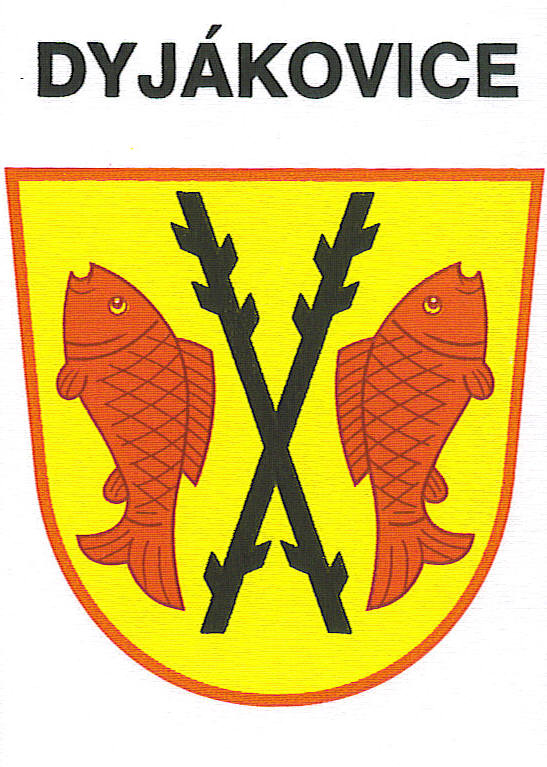 * Výpis zápisů* Výpis zápisů* Výpis zápisů* Výpis zápisů* Výpis zápisů* Výpis zápisů* Výpis zápisů* Výpis zápisůČíslo:Číslo:000000001000000001000000001000000001000000001000000001Druh:Druh:333333IČO:IČO:002927020029270200292702002927020029270200292702Název:Název:Obec DyjákoviceObec DyjákoviceObec DyjákoviceObec DyjákoviceObec DyjákoviceObec DyjákoviceDatum dokladu: 2021/01/27Datum dokladu: 2021/01/27Datum dokladu: 2021/01/27Datum dokladu: 2021/01/27Datum dokladu: 2021/01/27Datum dokladu: 2021/01/27Datum dokladu: 2021/01/27Datum dokladu: 2021/01/27Datum dokladu: 2021/01/27Datum dokladu: 2021/01/27Datum dokladu: 2021/01/27Datum dokladu: 2021/01/27Datum dokladu: 2021/01/27Rozpočtové opatření číslo 1Rozpočtové opatření číslo 1Rozpočtové opatření číslo 1Rozpočtové opatření číslo 1Rozpočtové opatření číslo 1Rozpočtové opatření číslo 1Rozpočtové opatření číslo 1Rozpočtové opatření číslo 1Rozpočtové opatření číslo 1Rozpočtové opatření číslo 1Rozpočtové opatření číslo 1Rozpočtové opatření číslo 1Rozpočtové opatření číslo 1Poskytnutí finančního daru  ADRA  na dobrovolnickou činnost a projekty v roce 2021Poskytnutí finančního daru  ADRA  na dobrovolnickou činnost a projekty v roce 2021Poskytnutí finančního daru  ADRA  na dobrovolnickou činnost a projekty v roce 2021Poskytnutí finančního daru  ADRA  na dobrovolnickou činnost a projekty v roce 2021Poskytnutí finančního daru  ADRA  na dobrovolnickou činnost a projekty v roce 2021Poskytnutí finančního daru  ADRA  na dobrovolnickou činnost a projekty v roce 2021Poskytnutí finančního daru  ADRA  na dobrovolnickou činnost a projekty v roce 2021Poskytnutí finančního daru  ADRA  na dobrovolnickou činnost a projekty v roce 2021Poskytnutí finančního daru  ADRA  na dobrovolnickou činnost a projekty v roce 2021Poskytnutí finančního daru  ADRA  na dobrovolnickou činnost a projekty v roce 2021Poskytnutí finančního daru  ADRA  na dobrovolnickou činnost a projekty v roce 2021Poskytnutí finančního daru  ADRA  na dobrovolnickou činnost a projekty v roce 2021Poskytnutí finančního daru  ADRA  na dobrovolnickou činnost a projekty v roce 2021SuAuOdPaPolPolZjZjUzOrjOrgMdDal231004349522152210,00 3 000,00 ;Ost.soc.péče a pomoc ostatním skup.obyvatelstva;Neinv.transf. fundacím, ústavům a obecně prosp.sp.;-;-;-;-;Ost.soc.péče a pomoc ostatním skup.obyvatelstva;Neinv.transf. fundacím, ústavům a obecně prosp.sp.;-;-;-;-;Ost.soc.péče a pomoc ostatním skup.obyvatelstva;Neinv.transf. fundacím, ústavům a obecně prosp.sp.;-;-;-;-;Ost.soc.péče a pomoc ostatním skup.obyvatelstva;Neinv.transf. fundacím, ústavům a obecně prosp.sp.;-;-;-;-;Ost.soc.péče a pomoc ostatním skup.obyvatelstva;Neinv.transf. fundacím, ústavům a obecně prosp.sp.;-;-;-;-;Ost.soc.péče a pomoc ostatním skup.obyvatelstva;Neinv.transf. fundacím, ústavům a obecně prosp.sp.;-;-;-;-;Ost.soc.péče a pomoc ostatním skup.obyvatelstva;Neinv.transf. fundacím, ústavům a obecně prosp.sp.;-;-;-;-;Ost.soc.péče a pomoc ostatním skup.obyvatelstva;Neinv.transf. fundacím, ústavům a obecně prosp.sp.;-;-;-;-;Ost.soc.péče a pomoc ostatním skup.obyvatelstva;Neinv.transf. fundacím, ústavům a obecně prosp.sp.;-;-;-;-;Ost.soc.péče a pomoc ostatním skup.obyvatelstva;Neinv.transf. fundacím, ústavům a obecně prosp.sp.;-;-;-;-;Ost.soc.péče a pomoc ostatním skup.obyvatelstva;Neinv.transf. fundacím, ústavům a obecně prosp.sp.;-;-;-;-;Ost.soc.péče a pomoc ostatním skup.obyvatelstva;Neinv.transf. fundacím, ústavům a obecně prosp.sp.;-;-;-;-231003322516951690,00 3 000,00-Obnova a zachování kulturních památek;Nákup ostatních služeb;-;-;-;-Obnova a zachování kulturních památek;Nákup ostatních služeb;-;-;-;-Obnova a zachování kulturních památek;Nákup ostatních služeb;-;-;-;-Obnova a zachování kulturních památek;Nákup ostatních služeb;-;-;-;-Obnova a zachování kulturních památek;Nákup ostatních služeb;-;-;-;-Obnova a zachování kulturních památek;Nákup ostatních služeb;-;-;-;-Obnova a zachování kulturních památek;Nákup ostatních služeb;-;-;-;-Obnova a zachování kulturních památek;Nákup ostatních služeb;-;-;-;-Obnova a zachování kulturních památek;Nákup ostatních služeb;-;-;-;-Obnova a zachování kulturních památek;Nákup ostatních služeb;-;-;-;-Obnova a zachování kulturních památek;Nákup ostatních služeb;-;-;-;-Obnova a zachování kulturních památek;Nákup ostatních služeb;-;-;-;-Součet za doklad :Součet za doklad :Součet za doklad :Součet za doklad :Součet za doklad :Součet za doklad :Součet za doklad :Součet za doklad :Součet za doklad :Součet za doklad :Součet za doklad :0,00 0,00 Záznam provedl: Dana HříbkováRozpočtové opatření  č.  1 )  schválilo zastupitelstvo příspěvek   dne  27.1.2021  a rozpočtové opatření  dne  23.3.2021  Zastupitelstvo obce  Dyjákovice  projednalo dne _______________Usnesení číslo _______________                                                                                       Josef  Gajdošík , starosta obce Po schválení vyvěšeno dne : 25.2.2021                   Sňato dne : Záznam provedl: Dana HříbkováRozpočtové opatření  č.  1 )  schválilo zastupitelstvo příspěvek   dne  27.1.2021  a rozpočtové opatření  dne  23.3.2021  Zastupitelstvo obce  Dyjákovice  projednalo dne _______________Usnesení číslo _______________                                                                                       Josef  Gajdošík , starosta obce Po schválení vyvěšeno dne : 25.2.2021                   Sňato dne : Záznam provedl: Dana HříbkováRozpočtové opatření  č.  1 )  schválilo zastupitelstvo příspěvek   dne  27.1.2021  a rozpočtové opatření  dne  23.3.2021  Zastupitelstvo obce  Dyjákovice  projednalo dne _______________Usnesení číslo _______________                                                                                       Josef  Gajdošík , starosta obce Po schválení vyvěšeno dne : 25.2.2021                   Sňato dne : Záznam provedl: Dana HříbkováRozpočtové opatření  č.  1 )  schválilo zastupitelstvo příspěvek   dne  27.1.2021  a rozpočtové opatření  dne  23.3.2021  Zastupitelstvo obce  Dyjákovice  projednalo dne _______________Usnesení číslo _______________                                                                                       Josef  Gajdošík , starosta obce Po schválení vyvěšeno dne : 25.2.2021                   Sňato dne : Záznam provedl: Dana HříbkováRozpočtové opatření  č.  1 )  schválilo zastupitelstvo příspěvek   dne  27.1.2021  a rozpočtové opatření  dne  23.3.2021  Zastupitelstvo obce  Dyjákovice  projednalo dne _______________Usnesení číslo _______________                                                                                       Josef  Gajdošík , starosta obce Po schválení vyvěšeno dne : 25.2.2021                   Sňato dne : Záznam provedl: Dana HříbkováRozpočtové opatření  č.  1 )  schválilo zastupitelstvo příspěvek   dne  27.1.2021  a rozpočtové opatření  dne  23.3.2021  Zastupitelstvo obce  Dyjákovice  projednalo dne _______________Usnesení číslo _______________                                                                                       Josef  Gajdošík , starosta obce Po schválení vyvěšeno dne : 25.2.2021                   Sňato dne : Záznam provedl: Dana HříbkováRozpočtové opatření  č.  1 )  schválilo zastupitelstvo příspěvek   dne  27.1.2021  a rozpočtové opatření  dne  23.3.2021  Zastupitelstvo obce  Dyjákovice  projednalo dne _______________Usnesení číslo _______________                                                                                       Josef  Gajdošík , starosta obce Po schválení vyvěšeno dne : 25.2.2021                   Sňato dne : Záznam provedl: Dana HříbkováRozpočtové opatření  č.  1 )  schválilo zastupitelstvo příspěvek   dne  27.1.2021  a rozpočtové opatření  dne  23.3.2021  Zastupitelstvo obce  Dyjákovice  projednalo dne _______________Usnesení číslo _______________                                                                                       Josef  Gajdošík , starosta obce Po schválení vyvěšeno dne : 25.2.2021                   Sňato dne : Záznam provedl: Dana HříbkováRozpočtové opatření  č.  1 )  schválilo zastupitelstvo příspěvek   dne  27.1.2021  a rozpočtové opatření  dne  23.3.2021  Zastupitelstvo obce  Dyjákovice  projednalo dne _______________Usnesení číslo _______________                                                                                       Josef  Gajdošík , starosta obce Po schválení vyvěšeno dne : 25.2.2021                   Sňato dne : Záznam provedl: Dana HříbkováRozpočtové opatření  č.  1 )  schválilo zastupitelstvo příspěvek   dne  27.1.2021  a rozpočtové opatření  dne  23.3.2021  Zastupitelstvo obce  Dyjákovice  projednalo dne _______________Usnesení číslo _______________                                                                                       Josef  Gajdošík , starosta obce Po schválení vyvěšeno dne : 25.2.2021                   Sňato dne : Záznam provedl: Dana HříbkováRozpočtové opatření  č.  1 )  schválilo zastupitelstvo příspěvek   dne  27.1.2021  a rozpočtové opatření  dne  23.3.2021  Zastupitelstvo obce  Dyjákovice  projednalo dne _______________Usnesení číslo _______________                                                                                       Josef  Gajdošík , starosta obce Po schválení vyvěšeno dne : 25.2.2021                   Sňato dne : Záznam provedl: Dana HříbkováRozpočtové opatření  č.  1 )  schválilo zastupitelstvo příspěvek   dne  27.1.2021  a rozpočtové opatření  dne  23.3.2021  Zastupitelstvo obce  Dyjákovice  projednalo dne _______________Usnesení číslo _______________                                                                                       Josef  Gajdošík , starosta obce Po schválení vyvěšeno dne : 25.2.2021                   Sňato dne : Záznam provedl: Dana HříbkováRozpočtové opatření  č.  1 )  schválilo zastupitelstvo příspěvek   dne  27.1.2021  a rozpočtové opatření  dne  23.3.2021  Zastupitelstvo obce  Dyjákovice  projednalo dne _______________Usnesení číslo _______________                                                                                       Josef  Gajdošík , starosta obce Po schválení vyvěšeno dne : 25.2.2021                   Sňato dne : 